Applefest 20183rd Annual Appleseed Kid’s Fun RunRegistration for the 3rd Annual Appleseed Kid’s Fun Run is officially open.  To register please fill this registration form out and send it to Nicole Boelter (at address below). The race will start after Sunday’s outdoor mass at 11:15am.  There will be time to register for the race after mass, until the start time.  The race will be split up by age: 3and under- once around one softball field4-5 years old- ¼ mile (once around both softball fields)6-10- ½ mile (twice around both softball fiends)**Medals will be guaranteed for those who preregister by Sept. 7th. **Name ________________________________________________________________________Age:____________________ 		Phone Number _____________________________Address_______________________________________________________________________City__________________________		State:______________	Zip Code __________Event DetailsCost: $5.00/kid Start time: Same day registration- 11:00-11:10; Race time- 11:15Location: St. Anne’s School (softball fields)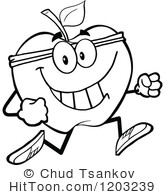 Send registration forms to:Nicole Boelter27248 360th StreetLe Sueur MN 56058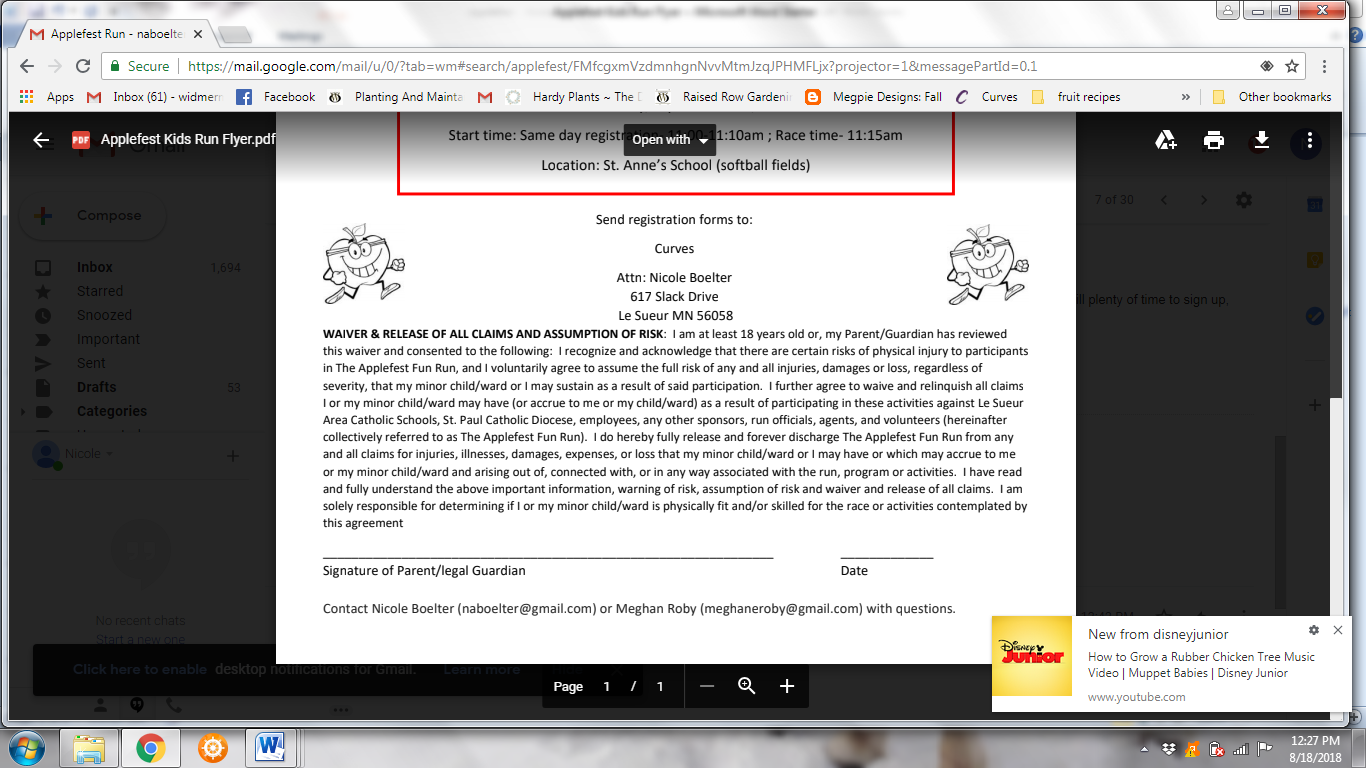    _______________________________________________________________     		_____________Signature of Parent/legal Guardian								DateContact Nicole Boelter (naboelter@gmail.com) or Meghan Roby (meghaneroby@gmail.com) with questions.